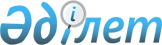 Об установлении дополнительного перечня лиц, относящихся к целевым группам на 2011 год
					
			Утративший силу
			
			
		
					Постановление акимата Есильского района Северо-Казахстанской области от 8 декабря 2010 года N 405. Зарегистрировано Управлением юстиции Есильского района Северо-Казахстанской области 9 января 2011 года N 13-6-157. Утратило силу - постановлением акимата Есильского района Северо-Казахстанской области от 23 декабря 2011 года N 322

      Сноска. Утратило силу - постановлением акимата Есильского района Северо-Казахстанской области от 23.12.2011 N 322      В соответствии с подпунктом 13) пункта 1 статьи 31 Закона Республики Казахстан 23 января 2001 года № 148 «О местном государственном управлении и самоуправлении в Республике Казахстан»,пунктом 2 статьи 5, подпунктом 2) статьи 7 Закона Республике Казахстан от 23 января 2001 года № 149 «О занятости населения» акимат района ПОСТАНОВЛЯЕТ:



      1. Установить дополнительный перечень лиц, относящихся к целевым группам населения на территории Есильского района на 2011 год:

      лица не работающие (более одного года);

      выпускники высших учебных заведений, колледжей и профессиональных лицеев;

      лица, старше 50 (пятидесяти) лет;

      лица из семей, где нет ни одного работающего;

      лица, высвобождаемые в связи с сокращением численности или штата предприятия.



      2. Признать утратившим силу постановление акимата Есильского района от 12 апреля 2010 года № 160 «Об установлении дополнительного перечня лиц, относящихся к целевым группам населения на 2010 год на территории Есильского района» (зарегистрировано в Реестре государственной регистрации нормативных правовых актов № 13-6-148 от 13 мая 2010 года, опубликовано в газетах «Есіл таңы» от 28 мая 2010 года № 24, «Ишим» от 28 мая 2010 года № 25).



      3. Контроль за исполнением настоящего постановления возложить на заместителя акима района Бектасову А.К.



      4. Настоящее постановление вводится в действие по истечении десяти календарных дней после дня его первого официального опубликования.      Аким Есильского района                     А. Бегманов
					© 2012. РГП на ПХВ «Институт законодательства и правовой информации Республики Казахстан» Министерства юстиции Республики Казахстан
				